"Культурно-гигиенические навыки, их значение в развитии ребёнка"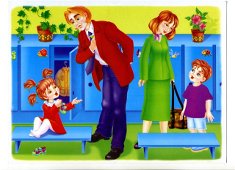 С первых дней жизни при формировании культурно-гигиенических навыков идёт не просто усвоение правил и норм поведения, а чрезвычайно важный процесс социализации, вхождения малыша в мир взрослых. Нельзя этот процесс оставлять на потом - пусть пока ребёнок останется ребёнком, а приучить его к правилам можно и позже. Это неверное мнение! Психическое развитие - процесс неравномерный, его линии идут не одновременно, есть периоды наиболее быстрого развития тех или иных функций, психических качеств. Именно в раннем возрасте ребёнок приучается использовать по назначению предметы быта: одежду, ложку, чашку, совок, карандаш и т.д.Знакомясь с предметами и осваивая их, малыш выделяет разные их признаки, свойства, т. е., развивается и его восприятие. Ребёнок запоминает предметы, их признаки, названия – развивается память, речь. Пытаясь понять, как действовать с предметами, малыш размышляет, практически действуя. Развитие при этом мелких мышц, движений руки влияет на развитие его речи, интеллекта.  «Держим ложку в правой руке»; «Вытираем рот салфеткой»; «Говорим Спасибо после еды »!Малыш ещё ничего не умеет делать, поэтому всякое действие даётся с большим трудом. И не всегда хочется доводить начатое дело до конца, особенно если ничего не получается. Пусть мама или воспитательница покормит, вымоет руки, ведь так трудно удержать скользкое мыло, когда оно выскакивает из рук и не слушается. Очень тяжело встать рано утром, да ещё и самому одеться: надо помнить всю последовательность одевания, уметь застегнуть пуговицы, завязать шнурки: Мама это сделает лучше, да и быстрее. И если взрослые спешат прийти на помощь ребёнку при малейшем затруднении, освободить его от необходимости прилагать усилия, то очень быстро у него сформируется пассивная позиция: "Застегните", "Завяжите", "Оденьте". «Оденемся сами».Для того чтобы завершить действие, получить качественный результат, сделать всё в правильной последовательности, красиво и аккуратно, нужно приложить волевые усилия. Так для ребёнка важным становится качество выполнения действия, он учится доводить начатое дело до конца, удерживать цель деятельности, не отвлекаться. Выполнение культурно-гигиенических навыков создает условия для формирования основ эстетического вкуса. Важно, чтобы взрослый при совершении бытовых процессов ненавязчиво обращал внимание ребёнка на изменения в его внешнем виде. Смотря в зеркало, малыш не только открывает себя, но и оценивает свой внешний вид, соотносит его с представлением об эталоне, устраняет неряшливость в своей одежде и внешности. Ребёнок постепенно переходит к контролю за своим внешним видом.« Давай причешемся сами».Малыши до трёх лет испытывают удовольствие от того, что они сначала выполняют действия  вместе со взрослым, а потом самостоятельно. Позднее удовольствие ребёнку доставляет правильность выполнения действия, что подтверждается соответствующей оценкой взрослого. Стремление заслужить одобрение, похвалу является стимулом, побуждающим малыша к выполнению действия. И только потом, когда он поймёт, что за каждым действием стоит правило, усвоит нравственную норму, соотнесёт её с действием, он начинает испытывать удовольствие от того, что поступает в соответствии с нравственной нормой. Теперь он радуется не тому, что он вымыл руки, а тому, что он аккуратный: "Я хороший, потому что всё делаю правильно!" Пути формирования КГН.Формирование КГН совпадает с основной линией психического развития в раннем возрасте - становлением орудийных и соотносящих действий. Первые предполагают овладение предметом-орудием, с помощью которого человек воздействует на другой предмет, например, ложкой ест суп. С помощью соотносящих действий предметы приводятся в соответствующие пространственные положения: малыш закрывает и открывает коробочки, кладёт мыло в мыльницу, вешает полотенце за петельку на крючок, застёгивает пуговицы, зашнуровывает ботинки. Взрослые должны помнить об этом и создавать соответствующие условия: в ванной (туалетной) комнате обязательно должны быть крючочки, полочки, расположенные на удобном для ребёнка уровне, на полотенцах должны быть петельки и т. д. По мере освоения КГН обобщаются, отрываются от соответствующего им предмета и переносятся в игровую, воображаемую ситуацию, тем самым влияя на становление нового вида деятельности - игры. В играх ребёнок отражает (особенно поначалу) бытовые действия, прежде всего потому, что они ему хорошо знакомы и неоднократно совершались по отношению к нему самому. КГН связаны не только с игрой. Они лежат в основе первого доступного ребёнку вида трудовой деятельности - труда по самообслуживанию. Малыш научился одевать платье, колготки, туфли и начинает осваивать последовательность одевания: что сначала, что потом.	При этом сформированные навыки объединяются, образуя схему действий в ситуациях одевания, умывания, укладывания спать и т.д. То есть происходит укрупнение единиц действия, когда малыш работает уже не с одним элементом, а с их группой. Постепенно трудовые действия объединяются в сложные формы поведения. При этом он переносит отношение к себе на отношение к предметам, начинает следить за чистотой не только своего внешнего вида, но и своих вещей, за порядком. Таким образом, можно утверждать, что сформированные КГН обеспечивают переход к более сложным видам деятельности, стимулируют их развитие, обогащают содержание опыта ребёнка.